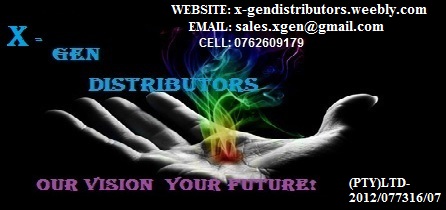 MonitorsHomeProlineProlineProlineProlineProline LCDMON16AWBlackProline 15.6" LCD, WXGA, 1366 x 768@60Hz, 8ms - Wide, DB15, SpeakersVESA: 75x75MM, 250 cd/m², 10 000:1R846.28MON1970WFBlackProline 18.5" LCD, WXGA, 1366 x 768 @60Hz, 5ms - Wide, DB15, TiltVESA: 100x100MM, 250 cd/m², 10 000:1R870.42Proline LEDMON2070WLEDBlackProline 20" LED, HD+, 1600x900@60Hz, 5ms - Wide, DVIRMON2270WLEDBlackProline 21.5" LED, FHD, 1920x1080@60Hz, 5ms - Wide, DVIRMON2370WLEDBlackProline 23.6" LED, FHD, 1920x1080@60Hz, 5ms - Wide, DVIRProline PlasmaPDPTV-P42V1BlackPROLINE 42" PLASMA TV 1366X768,HDMIX1,USBX1R4738.38PDPTV-50PHDBlackPROLINE 50" PLASMA TV 1366X768, HDMIX1,USBX1R6567.74Proline LCDTVLCDTV-L24D12BlackPROLINE 24" LCD TV 1920X1080,HDMIX1,USBX116:9 (1.77), SCART x2, HDMI x2, PC IN x1, YPbPr x1 - excl CablesR1998.35LCDTV-L32D12BlackPROLINE 32" LCD TV 1366X768,HDMIX1,USBX116:9 (1.77), SCART x2, HDMI x2, PC IN x1, YPbPr x1 - excl CablesR3041.79LCDTV-L42M11BlackPROLINE 42" LCD TV 1920X1080,HDMIX2,USBX216:9 (1.77), SCART x2, HDMI x4, PC IN x1, YPbPr x1 - excl CablesR5068.31No HDMI or RCA cables included with any Proline LCD/LED TVProline LEDTVLEDTV-32D3260BlackProline 32" LED TV Full HD, 720P, 1366 x 768, 9ms, 1400:1 - BlkR3484.38LEDTV916-42FHD100BlackProline 42" LED TV Full HD, 1080P, 1920 x 1080, 5ms, 1400:1 - Blk, 2x8W SRS SurroundProline 42" LED TV Full HD, 1080P, 1920 x 1080, 5ms, 1400:1 - Blk, 2x8W SRS Surround16:9 (1.77), SCART x2, HDMI x4, PC IN x1, YPbPr x1 - excl CablesR5 128LEDTV916-46FHD100BlackProline 46" LED TV Full HD, 1080P, 1920 x 1080, 5ms, 1400:1 - Blk, 2x8W SRS SurroundProline 46" LED TV Full HD, 1080P, 1920 x 1080, 5ms, 1400:1 - Blk, 2x8W SRS Surround16:9 (1.77), SCART x2, HDMI x4, PC IN x1, YPbPr x1 - excl CablesR6 529LEDTV990-55FHD100BlackProline 55" LED TV Full HD, 1080P, 1920 x 1080, 5ms, 5000:1 - Blk, 2x12W SRS SurroundProline 55" LED TV Full HD, 1080P, 1920 x 1080, 5ms, 5000:1 - Blk, 2x12W SRS Surround16:9 (1.77), SCART x2, HDMI x4, PC IN x1, YPbPr x1 - excl CablesR11 602No HDMI or RCA cables included with any Proline LCD/LED TVProline LFDLFD40MNTProline 40" LFD LED displ 1920*1080,6.5ms,vga,hdmiR10037.36LGLGLGLGLG - LCD (Non-Wide)LGL1742SEPF BlackLG L1742S 17" LCD, SXGA, 1280 x 1024, 5ms, Contrast 8000:115Pin, Brightness: 300 cd/m²R1135.98LGL1942SEPF BlackLG L1942SE 19" LCD, SXGA, 1280 x 1024, 5ms, Contrast 8000:115Pin, Brightness: 300 cd/m²R1488.71LG - LED (Wide)LGE1941SBN BlackLG E1941S 18.5" Wide LED, 1366 x 768, 5ms, Contrast 5Million:115Pin, Brightness: 250 cd/m², WM 75 x 75mmR924.07LGE1942CBN BlackLG E1942C 18.5" Wide LED, 1366 x 768, 5ms, Contrast 5Million:115Pin, Brightness: 200 cd/m², WM 75 x 75mmR890.54LGE2051C-BN BlackLG E2051C 20" Wide HD LED, 1600 x 900, 5ms, Contrast 5Million:115Pin, Brightness: 250 cd/m², WM 75 x 75mmR1005.88LGE2341VBN BlackLG E2341T 23" Wide HD LED, 1920 x 1080, 5ms, Contrast 5Million:115Pin/DVI/HDMI, Brightness: 250 cd/m², WM 75 x 75mmR2057.36LGE2770VBF BlackLG E2770V 27" Wide HD LED, 1920 x 1080, 14ms, Contrast 5Million:115Pin/DVI/HDMI x 2, Brightness: 250 cd/m²R4916.75LGIPS226VPN BlackLG IPS226V 21.5" Wide HD LED, 1920 x 1080, 6ms, Contrast 5Million:115Pin/DVI/HDMI, Brightness: 250 cd/m²R2157.95LGIPS235VBN BlackLG IPS235VPN 23" Wide HD LED, 1920 x 1080, 8ms, Contrast 5Million:1DVI/HDMI, Brightness: 250 cd/m²R2086.87LGD2342PPN3DLG D2342P 23" Wide HD LED, 1920 x 1080, 5ms, Contrast 5Million:115Pin/DVI/HDMI, Brightness: 250 cd/m²R2137.84LGD2542PPN3DLG D2542P 25" Wide HD LED, 1920 x 1080, 5ms, Contrast 5Million:115Pin/DVI/HDMI, Brightness: 250 cd/m²R3936.35LG - LCD TouchLGT1710BBLK/TouchLG T1710B 17" Non Wide Touch 1280 x 1024, 5ms, 20 000:1 - USB15Pin, Brightness: 200 cd/m², 75 x 75mmR3370.38LG ProjectorsLGP-BS275DLPLG BS275 Projector SVGA 800x600 (up to 1600 x1200), 2700 ANSi, 2200:1 ContrastLG BS275 Projector SVGA 800x600 (up to 1600 x1200), 2700 ANSi, 2200:1 Contrast2.3KG, 4:3 Aspect Ratio, 180W Lamp (4000Hours eco)R2 777LGP-BX275DLPLG BX275 Projector XGA 1024x768 (up to 1680 x1050), 2700 ANSi, 2200:1 ContrastLG BX275 Projector XGA 1024x768 (up to 1680 x1050), 2700 ANSi, 2200:1 Contrast2.3KG, 4:3 Aspect Ratio, 180W Lamp (4000Hours eco)R4 635LGP-BX327DLPLG BX327 Projector XGA 1024x768 (up to 1680 x1200), 3200 ANSi, 2300:1 Contrast 3D ReadyLG BX327 Projector XGA 1024x768 (up to 1680 x1200), 3200 ANSi, 2300:1 Contrast 3D Ready3.5KG, 4:3 Aspect Ratio, 2300W Lamp (4000Hours eco)R5 330LGP-BX501DLPLG BX501 Projector XGA 1024x768 (up to 1080i via HDMI) , 5000 ANSi, 2800:1 ContrastLG BX501 Projector XGA 1024x768 (up to 1080i via HDMI) , 5000 ANSi, 2800:1 Contrast4.8KG, 4:3 Aspect Ratio, 330W Lamp (3000Hours eco)R11 515LGP-HW300GLEDLG HW300G Projector SVGA 1024x768 (up to 1680 x1050), 300 ANSi, 2000:1 ContrastLG HW300G Projector SVGA 1024x768 (up to 1680 x1050), 300 ANSi, 2000:1 Contrast1KG, 4:3 Aspect Ratio, LED RGB (30000Hours), DivXR4 881LG TV's32LV3530LEDLG 32" FHD LED TV 1920X1080,50HZ,USB,HDMIR5457.2532LV3400LEDLG 32" FHD LED TV 1920 X 1080,USBX1,HDMIX2R4692.7842LV3400LEDLG 42" FULL HD LED TV,1920X1080,HDMIX2,USBX1R7875.3942LV3530LEDLG 42" FHD LED TV 1080X1920,50HZ,USB,HDMIR8346.1442LW4500LEDLG 42" FHD 3D LED TV 1080X1920,100HZ,USB,HDMIR9091.8455LV355HLEDLG 55" FHD LED TV 1080X1920,100HZ,USB,HDMIR18329.8642PT350PlasmaLG 42" HD READY PLASMA TV 1024X768,USB,HDMIR5321.7950PT350PlasmaLG 50" HD READY PLASMA TV 1024X768,USB,HDMIR8850.4242LD462BFHDLG 42" FHD SIGNAGE LCD TV 1920X1080,USB,HDMIR8171.7947LD462BFHDLG 47" FHD SIGNAGE LCD TV 1920X1080,USB,HDMIR10200.99LG LFDM3204CCBAPno TunerLG 32" LFD SCREEN, 1366X768, USB, HDMI, DVI, VGA, RJ45R8393.08M4225CCBAPno TunerLG 42" LFD SCREEN, 1920X1080, USB, HDMI, DVI, VGA, RJ45R11446.94M4716CCBAPno TunerLG 47" LFD SCREEN, 1920X1080, USB, HDMI, DVI, VGA, RJ45R13307.15SamsungSamsungSamsungSamsungWide LCDS19A10NBlack18.5" 1360 x 768, 5ms, CR:700:1D-SUB, bright: 200 cd/m² R925.41Wide LEDS19A100NBlack18.5" 1366  x 768 5ms, MEGA DC 5M:1 D-SUB, bright: 250 cd/m²R980.40S20A300BBlack20" 1600 x 900, 5ms, MEGA DCR (1 000:1)D-SUB, DVI-D, bright: 250 cd/m² R1193.65S22A100NBlack21.5" 1920 x 1080, 5ms, MEGA DCR (1 000:1)D-SUB, bright: 250 cd/m²R1664.40S22B300BBlack21.5" 1920 x 1080, 5ms, MEGA DCR (1 000:1)D-SUB, DVI-D, bright: 250 cd/m² R1715.36S23A300BBlack23" 1920 x 1080 5ms, MEGA DCR (1 000:1)D-SUB, DVI-D, bright: 250 cd/m² R2251.84S23A350BBlack23" 1920 x 1080 5ms, MEGA DCR (1 000:1)D-SUB, DVI-D, bright: 250 cd/m² R2424.85S23B370HBlack23" 1920 x 1080 2ms, MEGA DCR (1 000:1)D-SUB, HDMI, bright: 250cd/m²R2375.22S24B370HBlack24" 1920 x 1080 2ms, MEGA DCR (1 000:1)D-SUB, HDMI, bright: 250cd/m²R2627.36S27B550HBlack27" 1920 x 1080 2ms, MEGA DCR (1 000:1)D-SUB, 2 HDMI, bright: 300cd/m²R4385.653D Wide LCDS27B950DBlack27" 3D, 1920 x 1080 2ms, MEGA DCR (1 000:1)DVI-D Dual Link, HDMI, bright: 300cd/m²R7912.94LED Central StationC23A550Black23" 1920 x 1080, 2ms, MEGA DCR D-SUB, HDMI, bright: 250 cd/m² R3945.74Samsung LCD TVLA32D40032" HD Ready, 50HZ Motion PlusUSB2.0(JPG) 1 X HDMIR3849.18LA40D55040" FHD 1920 X 1080, 50HZ Motion Plus, Crystal DesignUSB2.0(Movie, JPG,MP3) 4x HDMI, AllshareR6668.33LA46D55040" FHD 1920 X 1080, 50HZ Motion Plus, Crystal DesignUSB2.0(Movie, JPG,MP3) 4x HDMI, AllshareR6972.78Samsung LED TVUA46D640046" 3D Converter FHD 1920 X 1080, 100HZ Motion Plus, Crystal Design(12mm) Smart Hub46" 3D Converter FHD 1920 X 1080, 100HZ Motion Plus, Crystal Design(12mm) Smart HubUSB2.0(Movie, JPG,MP3) 4x HDMI, AllshareR9 929UA46D500046" FHD 1920 X 1080, 50HZ Motion Plus, Crystal DesignUSB2.0(Movie, JPG,MP3) 4x HDMI, AllshareR9628.31UA40D640040" 3D Converter FHD 1920 X 1080, 100HZ Motion Plus, Crystal Design(12mm) Smart Hub40" 3D Converter FHD 1920 X 1080, 100HZ Motion Plus, Crystal Design(12mm) Smart HubUSB2.0(Movie, JPG,MP3) 4x HDMI, AllshareR8 104UA40D500040" FHD 1920 X 1080, 50HZ Motion Plus, Crystal DesignUSB2.0(Movie, JPG,MP3) 4x HDMI, AllshareR7794.92UA32D400032" HD Ready, 50HZ Motion Plus, Crystal DesignUSB2.0(Movie, JPG,MP3) 3x HDMIR4824.21Plasma TVPS59D550C1RXXA59" 3D Converter, FHD,Wide colour enhancer, 600HZ Subfield Motion4 x HDMI, Connectshare Movie, AllshareR18282.92PS51D550C1RXXA51" 3D Converter, FHD, Wide colour enhancer, 600HZ Subfield Motion4 x HDMI, Connectshare Movie, AllshareR11992.80PS51D450A2XXA51" HD Ready, Wide colour enhancer, 600HZ Subfield MotionConnectshare MovieR6972.78